日本障害者カヌー協会　寄付Tシャツ申込書　1口　2500円　（Tシャツ1枚プレゼント）　サイズは　　ユニセックス　 S ・ M ・ L ・ LL　です※各サイズ在庫が少なめになっています。　お申込みいただいたサイズが無い場合は、ご連絡させていただきます。寄付振込先：三井住友銀行　霞が関支店　　普通　6849143　一般社団法人日本障害者カヌー協会　※おそれいりますが振込み手数料はご負担ください。※お振込みいただいた寄付口数（寄付口数×2500円）に合わせて、1口1枚のTシャツをお送りいたします。一般社団法人日本障害者カヌー協会  TEL 03-6229-5440  k.kubo.paracanoe@gmail.com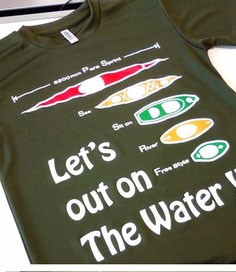 素材：メッシュポリエステル１００％A:アーミーグリーン・半袖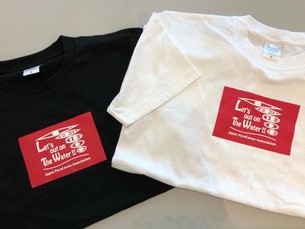 素材：コットン100％B:協会ロゴ（ブラック）半袖　　C:協会ロゴ（ホワイト）半袖　寄付口数　デザイン　　　　　　　　ABC寄付口数サイズ寄付口数口数寄付口数　　　（合計）寄付　　　　　　　　　　口　×　2500円　＝　振込金額         　　 　円　　　　（合計）寄付　　　　　　　　　　口　×　2500円　＝　振込金額         　　 　円　　　　（合計）寄付　　　　　　　　　　口　×　2500円　＝　振込金額         　　 　円　　　　（合計）寄付　　　　　　　　　　口　×　2500円　＝　振込金額         　　 　円　　　　（合計）寄付　　　　　　　　　　口　×　2500円　＝　振込金額         　　 　円　　　　（合計）寄付　　　　　　　　　　口　×　2500円　＝　振込金額         　　 　円　発送先ご住所〒〒〒〒〒〒お名前お電話番号メールアドレス※携帯メールアドレスの場合は　下記のアドレス　または　ドメイン @gmail.comの受信設定をお願いします※携帯メールアドレスの場合は　下記のアドレス　または　ドメイン @gmail.comの受信設定をお願いします※携帯メールアドレスの場合は　下記のアドレス　または　ドメイン @gmail.comの受信設定をお願いします※携帯メールアドレスの場合は　下記のアドレス　または　ドメイン @gmail.comの受信設定をお願いします※携帯メールアドレスの場合は　下記のアドレス　または　ドメイン @gmail.comの受信設定をお願いします※携帯メールアドレスの場合は　下記のアドレス　または　ドメイン @gmail.comの受信設定をお願いします